HOCKLEY PARISH COUNCIL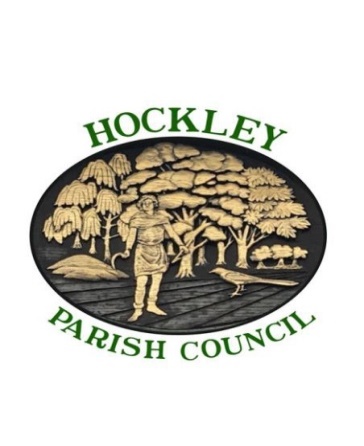           The Old Fire Station, 58 Southend Road, Hockley, Essex, SS5 4QH          Telephone:	01702 207707 	e-mail: 	enquiries@hockley-essex.gov.uk Website: 	hockley-essex.gov.uk______________________________________________________Planning Committee Chairman:	Cllr. A .EvesPlanning Committee Members:	Cllr. J. Hedges				Cllr. B. Thorogood	Cllr. M. CarterMembers of the Planning Committee are hereby summoned to attend the Planning Committee meeting at The Old Fire Station, Hockley on Tuesday 17th January 2023 at 6:30pm for the purpose of transacting the following business.  Members of the press and public are welcome to attend.      KHawkes       Karen Hawkes BSc (Hons)Parish Clerk 10th January 2023AGENDAChair’s Opening RemarksRecording of MeetingsTo receive notification from any persons present of intent to record the meetingApologies for absenceTo report, approve and record apologies for absence.MinutesTo consider and approve the minutes of the meeting held on 7th November 2023.To receive member’s declarations of interests in items on the agenda.6.	Public Participation SessionThere will be 15 minutes available for this session where members of the public may speak regarding items on the agenda. A maximum of 3 minutes per speaker will be permitted. 7.     Planning ApplicationsTo consider and submit comments to the District Council on any applications received:	Application No:	22/01138/FULProposal:	First floor front extension and front porchSite location:		8 Hillcrest Road Hockley EssexApplicant:		William Welply	Application No:	22/01147/FULProposal:	Reconfigure front porch with first floor extension above, infill extension and roof configuration to first floor study, increase roof height over existing bedroom 2 to form standing head height in loft roof, minor internal layout alterations and alterations to existing drive way front garden and boundary treatments.Site Location:	119 Main Road Hockley EssexApplicant:		Mr Ian ReadingApplication No:	22/01168/FULProposal: 	Demolish existing 2 no. bungalows and construct a terrace of 3 no. houses with private rear and front gardens and layout car parking to front and side. (Resubmission of 22/00958/FUL)Site Location: 	22 Southend Road Hockley EssexApplicant:		MR M ALIApplication No:	22/01137/FULProposal: 	First floor front extensionSite location:		8A Hillcrest Road Hockley EssexApplicant:		Mrs Joanne BuddApplication No:	22/01142/FULProposal:	Retrospective Application for two storey rear extension and reconfiguration of front elevation incorporating 3 bay windows, and a detached carport.Site Location:	91 Plumberow Avenue Hockley Essex	 Applicant:		ChampmanApplication No:	22/01178/FULProposal: 	Proposed single storey rear extensionSite Location: 	Moordown 9 Wood Avenue Hockley	Applicant:		Mr Marc EvansApplication No:	22/01186/FULProposal:	Single storey rear extension and associated internal remodelling. Replace existing pitched roof with new flat roof.Site Location: 	58 Woodpond Avenue Hockley Essex	Applicant: 		Mr & Mrs Cook8.    Date of Next MeetingThe date of the next Planning Committee Meeting to be confirmed.